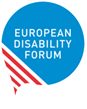 Terms of Reference Consultancy – Situational analysis Ukraine / WHOThe European Disability Forum (EDF) is a non-governmental European umbrella organisation set up to represent organisations of persons with disabilities at EU level. Its membership includes 100 member organisations including European NGOs and national federations of organisations of persons with disabilities. EDF's mission is to promote the equal opportunities and human rights of persons with disabilities towards the European Union. More information: www.edf-feph.orgBackgroundPeople with disabilities living in institutions have been identified by the World Health Organisation (WHO) Ukraine as a targeted under-represented group of people with disabilities to consider when conducting a Situational Analysis on the Rights of Persons with Disabilities in Ukraine.EDF is looking for a consultant to provide technical support to WHO Ukraine on the approach required to consider people with disabilities living in institutions when conducting a Situational Analysis on the Rights of Persons with Disabilities in Ukraine.Main tasks The consultant will have 11.5 days to carry out the following tasks:  Meet with WHO Ukraine on thematic issuesFacilitate consultations with people with disabilities who have previously lived in institutions in Ukraine and produce a short summary report on these consultationsProvide feedback on the draft Situational Analysis on the Rights of Persons with Disabilities in Ukraine report and the draft coordinated approach to disability inclusion documentProvision of up to 6 days ad hock support technical supportDevelopment of 3-page summary report on additional deinstitutionalisation considerationsDeliverables Two documents in Word format: Summary report on consultations with people with disabilities who have previously lived in institutions3 pages deinstitutionalisation considerations for United Nations organisations guidance note.Requested profileOfficial self-employed status (registered with VAT). 5-10 years research experience. 5 years’ experience in development, humanitarian, disability inclusion and/or related fields. Demonstrated report-writing skills. Has expertise of the UN Convention on the Rights of Persons with Disabilities, accessibility, and inclusion of persons with disabilities. Fluent in written and spoken English. Persons with disabilities are strongly encouraged to apply. Application If you are interested to apply for this consultancy, please send your CV and short letter of interest to Giulia Traversi (giulia.traversi@edf-feph.org) by 15th April 2024. In your letter of interest, please indicate: Your experience and knowledge on this topic Your daily rate for consultancy and total expected cost  Note: Only shortlisted consultants will be contacted.